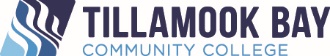 Notice of Public MeetingPursuant to O.R.S. §192.640, legal notice is hereby given to the members of the Tillamook Bay Community College Board of Education (Board) and to the general public that the Board will hold a board meeting open to the public on December 5, 2022, at 5:00 p.m. This will be an in person meeting with hybrid capabilities. The agenda for the meeting will be available on the Thursday prior to the meeting, after 9:00 a.m., at the Office of the College President, Tillamook Bay Community College, 4301 Third St., Tillamook, Oregon 97141. Agenda items include, but are not limited to, Invitation for Public Comment, Announcements, and General Information. The Board reserves the right to change the order of items on the agenda. Board Meetings are held in accordance with open meeting laws and accessibility requirements. If a person with a disability needs assistance in order to attend or participate in a meeting, please notify the Board Secretary at (503) 842-8222, Ext. 1060, at least 48 hours in advance. To join the Zoom meeting, copy and paste this link into your browser:  https://tillamookbaycc.zoom.us/j/87106291326?pwd=OUhnck9aMzFJQVhZakt2TU10ME0zUT09 Board meetings are recorded for the purpose of transcribing minutes.DATE NOTICE PUBLISHED: Monday, November 28th, 2022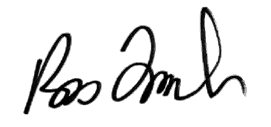 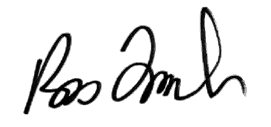 TIME NOTICE PUBLISHED: 03:34 pmRoss Tomlin – PresidentNotice DistributionTBCC BOARD OF EDUCATION MEMBERSTBCC WEB SITETBCC ADMINISTRATORS, FACULTY AND STAFFNWESD ADMINISTRATORSUPERINTENDENTS OF NEAH-KAH-NIE, TILLAMOOK, AND NESTUCCA VALLEY SCHOOL DISTRICTSCCWD DIRECTOROCCA EXECUTIVE DIRECTOR4301 Third Street  Tillamook, Oregon 97141 (503) 842-8222  Fax: (503) 842-8334www.TillamookBaycc.edu